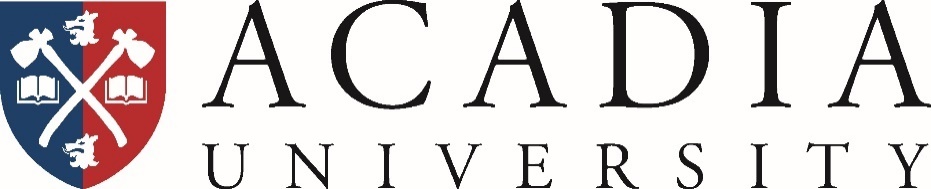 The University Research Fund (Article 25.55) at Acadia University supports the direct cost of research and the dissemination of research by the University’s faculty.GRANT HOLDER  February 2021DEPARTMENT/SCHOOLTITLEAWARDK. Bell and D. HolmbergDepartment of PsychologyImpact of Initial COVID-19 Pandemic Waves on Relational and Mental Well-Being $  4,814 E. CallaghanSchool of BusinessAssessment of needs, abilities and aspirations related to organization growth and development: Exploring the Growing Local Food Hub $  4,998 M. CoombsDepartment of BiologyExamination of Mastoparan on inhibiting colon cancer stem cells $  4,956 K. HillierDepartment of BiologyAssessing mosquito range expansion and vector potential in Nova Scotia $  5,000 M. KavianiDepartment of Nutrition & DieteticsSupporting and Enabling Physicians to deliver Personalized Therapeutic Nutrition Using an Online Technology Platform $  4,661 J. LeidlArts“Judith Leidl: Re-envisioning New Brunswick and the Atlantic Bubble during the Global Pandemic” $  3,249 M. LukemanDepartment of ChemistryEnhancing the Efficiency of Excited State Intramolecular Proton Transfer (ESIPT) Reactions by Forcing Optimal OH Bond Geometry $  5,000 G. MacKinnonSchool of EducationChallenges of Teaching Second Language Learners of English During the Covid 19 Pandemic  $  2,343 C. MutluDepartment of PoliticsMigrant Agriculture Workers in Annapolis Valley, Nova Scotia during COVID-19: Precarity, Temporariness, and Pandemic $  3,627 N. O'DriscollDepartment of Earth & Environmental ScienceDevelopment of a multi-chamber mercury flux analysis system for the quantification of mercury loss from Nova Scotia ecosystems and contaminated sites $  5,000 M. SheppardSchool of BusinessThe role of innovation and internationalization in the growth and survival of SMEs $  4,790 A. SmithVaughan Memorial LibraryControlled Digital Lending (CDL) and the Canadian Landscape $  4,944 J. StaculDepartment of SociologyA Populist Solidarity? An Examination of Right-Wing Populism in Contemporary Poland  $  1,490 D. StewartDepartment of BiologyApplication of molecular techniques to taxonomy and biology of shrews. $  2,500 B. TrofanendoSchool of EducationIndigenous art, witnessing, and reconciliation after the Canadian Truth and Reconciliation Commission $  2,500 GRANT HOLDER October 2021DEPARTMENT/SCHOOLTITLEAWARDT. AveryDepartment of BiologyAssessing Offshore Lobster Biology in Lobster Fishing Areas 33 and 34: Environmental Influences and Movement Patterns $     5,000 N. Bray and C. ShieldsSchool of KinesiologyProbing the relationship between frailty, vascular health, and congitive function in older adults $     5,000 L. CarlssonSchool of Nutrition & DieteticsCurrent Training for Sustainability Competence in Canadian Dietetics Porgrams $     5,000 M. CorbettSchool of EducationProject and Inquiry Learning Through New Technologies in a Makerspace: An Action Research Project $     4,994 M. MillerSchool of KinesiologyUsing Neuromuscular activation Patterns to Understand Injury Risk Associated with Movement Screen Performance $     4,595 M. NeilsonLibraryInformation sharing behaviour in Annapolis Valley non-profit organizations: a descriptive and thematic analysis of website content $     2,707 K. PinderDepartment of English & Theatre"The Contemporary Leonard Cohen: Response, Reappraisal, Rediscovery" $     4,520 T. SuretteSchool of EducationDecolonizing Space: Explorations of Well-being, Inclusion and Identity $     5,000 M. SnyderDepartment of Earth & Environmental ScienceEvolution of Scotian Basin in offshore Nova Scotia, Canada: a preliminary integrated study combining U-Pb detrital zircon geochronology and 3-D modeling of seismic data $     5,000 